ZAJĘCIA KOREKCYJNO-KOMPENSACYJNE  4-10.05.2020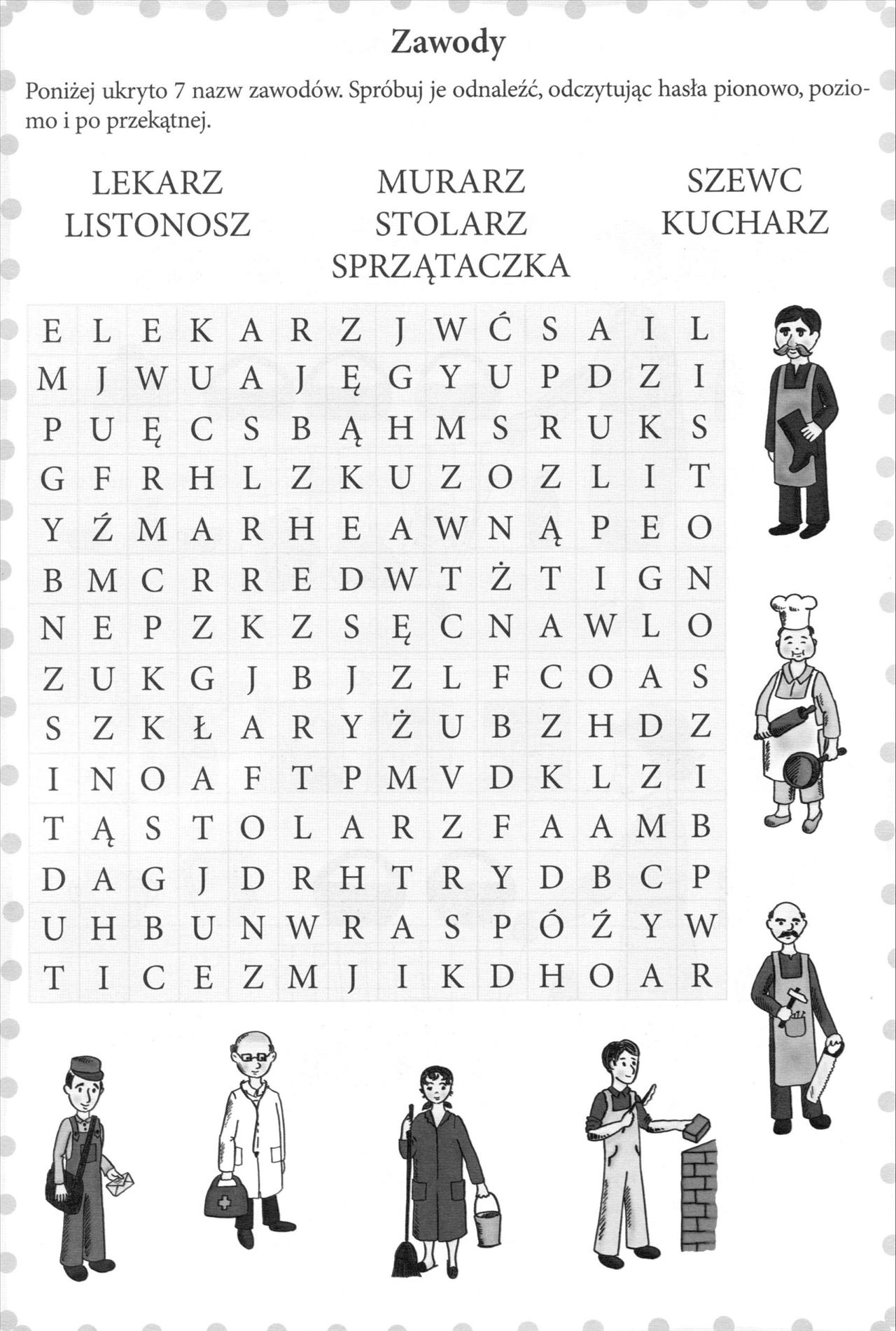 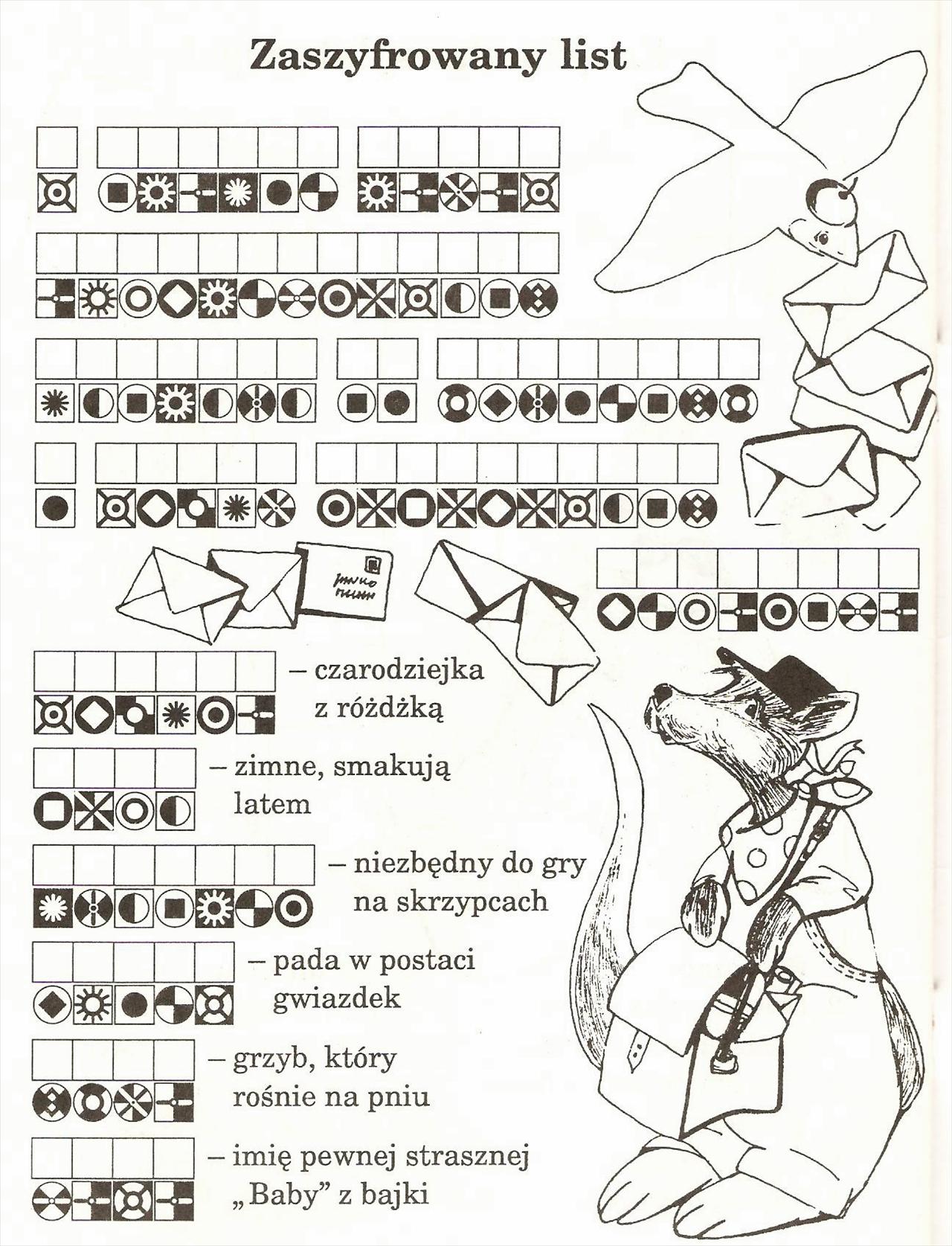 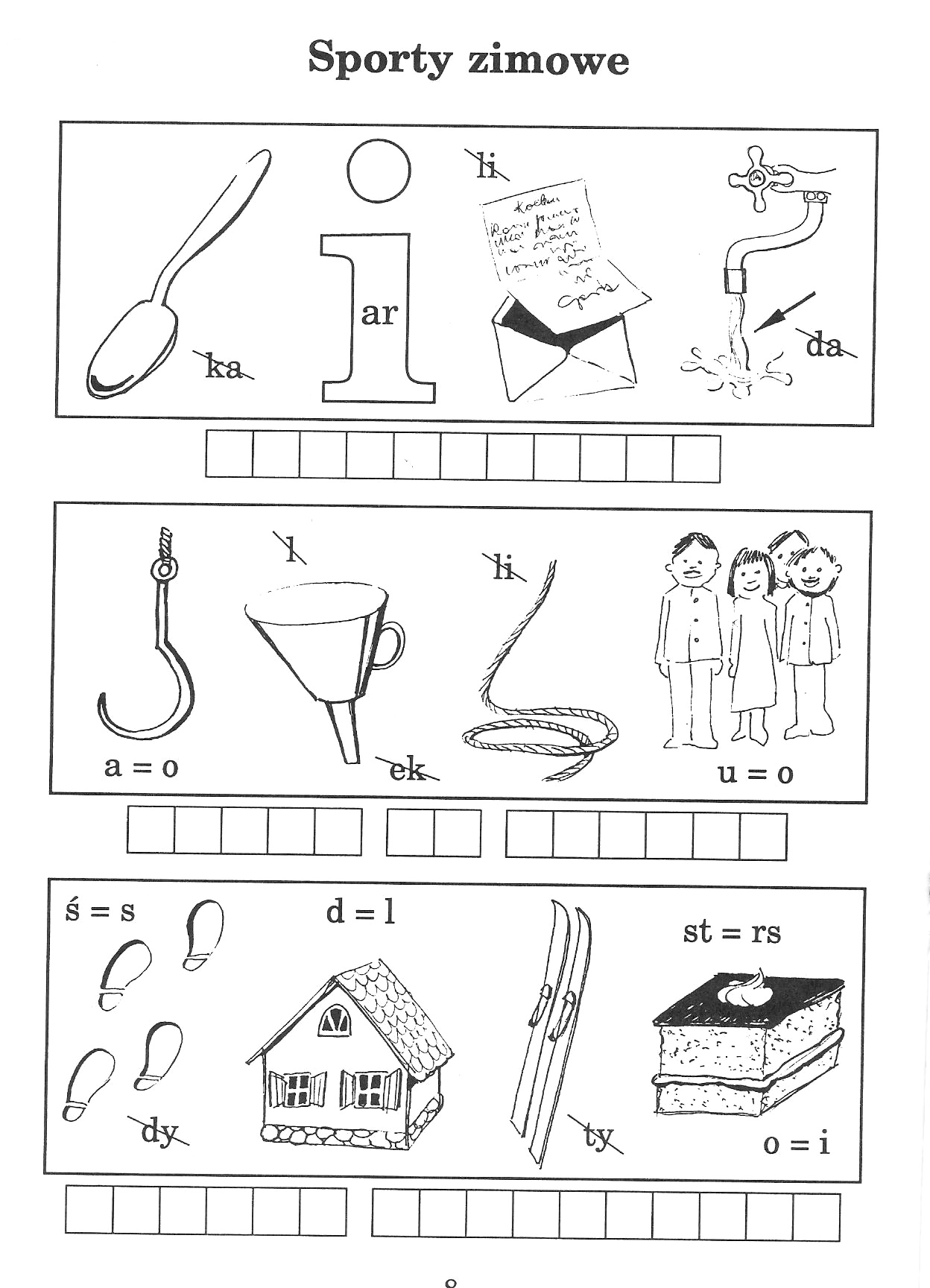 